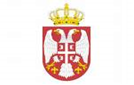 РЕПУБЛИКА СРБИЈАУПРАВА ЗА ЈАВНЕ НАБАВКЕИЗВЕШТАЈ О ЈАВНИМ НАБАВКАМА У РЕПУБЛИЦИ СРБИЈИЗА ПЕРИОД 1.1.2019 – 31.12.2019. ГОДИНЕБеоград10. април 2020. годинеУВОДЗаконом о јавним набавкама („Службени гласник РС“, бр. 124/12, 14/15 и 68/15; у даљем тексту: Закон), прописано је да су наручиоци дужни да прикупљају и евидентирају податке о јавним набавкама и да своје кварталне извештаје достављају Управи за јавне набавке (у даљем тексту: Управа) најкасније до 10. у месецу који следи по истеку тромесечја.Кључни елементи тромесечних извештаја о јавним набавкама предвиђени су самим Законом, док су садржина извештаја и начин вођења евиденције детаљније уређени Правилником о садржини извештаја о јавним набавкама и начину вођења евиденције о јавним набавкама („Службени гласник РС“, бр. 29/13). Конкретно, прописано је да наручиоци достављају Управи тромесечни извештај о спроведеним поступцима и закљученим уговорима о јавним набавкама, о спроведеним поступцима набавки на које се не примењују одредбе Закона, о обустављеним, поништеним поступцима јавне набавке, као и извршењу уговора.Тромесечни извештај о јавним набавкама припрема се и доставља у електронској форми, путем апликативног софтвера Управе. Поред прописаних образаца за вођење евиденције, софтвер садржи и пратеће корисничко упутство, и доступан је на интернет страници Управе (www.ujn.gov.rs). Подаци о уговорима закљученим у поступку јавне набавке мале вредности, као и подаци о набавкама на које се Закон не примењује у извештајима се наводе збирно, за разлику од осталих врста поступака где су наручиоци дужни да евидентирају сваки закључени уговор појединачно. У складу са наведеном методологијом прикупљања података, генеришу се збирни статистички показетељи.За исправност и тачност података приказаних у својим тромесечним извештајима, одговорност сносе наручиоци.Управа је дужна да на основу појединачних извештаја наручилаца припреми збирни, полугодишњи и годишњи извештај о јавним набавкама са предлогом општих и појединачних мера за унапређење система јавних набавки и да их, након достављања Влади Рeпублике Србије, објави на својој интернет страници.Такође, на основу достављених тромесечних извештаја наручилаца, Управа припрема преглед спроведених поступака и закључених уговорa који објављује на Порталу јавних набавки (http://portal.ujn.gov.rs; у даљем тексту: Портал), ради информисања јавности. ОПШТИ ПОКАЗАТЕЉИУ 2019. години извештај о јавним набавкама доставило је 4.002  наручилаца, док је регистрована вредност јавних набавки износила 440,5 милијарди динара, што је знатно већа вредност у односу на претходне године. Кретање вредности регистрованих јавних набавки, као и просечне вредности уговора о јавној набавци по годинама, приказане су у Табели 1.    Табела 1Учешће јавних набавки у бруто домаћем производу износило је 8,14% што је на нивоу просека за последњих пет година (Табела 2).        Табела 2Учешће набавки мале вредности у укупној вредности јавних набавки, у 2019. години, износило је 9% што је на нивоу који је успостављен почев од 2014. године (Табела 3).              Табела 3         
Највеће учешће имала су државна јавна предузећа (29%), здравство и социјална заштита (21%), јавна предузећа-локална самоуправа (15%), органи државне управе (14%) и градска и општинска управа (15%) који заједно чине 94% укупне вредности набавки (Табела 4). Стога поменуте категорије наручилаца имају приоритетан значај за примену механизама праћења и контроле поступака јавних набавки, као и за процес унапређења ефикасности и економичности у јавним набавкама увођењем савремених инструмената као што су оквирни споразуми, примена критеријума економски најповољније понуде и др.         Табела 4      *Вредности су изражене у хиљадама динараВредност јавних набавки у 2019. години знатно је порасла у односу на претходне године. Највећи раст забележен је кад су у питању добра, где је дошло до повећања вредности закључених уговора у износу од 37.346.016.000 динара (Табела 5).                  Табела 5  *Вредности су изражене у хиљадама динараСтруктура јавних набавки у броју, посматрано по предметима набавки приказана је на Слици 1.                               Слика 1Структура јавних набавки у вредности, посматрано по предметима набавки приказана је на Слици 2.                               Слика 2Структура јавних набавки у вредности, посматрано по предметима набавки, променила се у 2019. години у односу на претходну годину. Учешће добара порасло је са 49% на 53% док је учешће радова опало са 28% на 25%, а услуга са 23% на 22%. (Слика 3)                                   Слика 3Структура јавних набавки у броју набавки, посматрано по предметима набавки, променила се у 2019. години у односу на претходну годину. Учешће добара порасло је са 61% на 65% док је учешће услуга опало са 30% на 28%, а радова са 9% на 7%. (Слика 4)                                Слика 4     Највећи наручиоци, према укупно уговореној вредности у 2019. години, приказани су у Табели 6.                 Табела 6                     *Вредности су изражене у хиљадама динара КЉУЧНЕ ПЕРФОРМАНСЕ ЈАВНИХ НАБАВКИ Један од најзначајнијих показатеља перформанси јавних набавки јесте дужина трајања поступка. У периоду 2014 - 2019. година дошло је до значајног скраћења просечног трајања отвореног поступка јавне набавке, рачунајући од дана објављивања позива на Порталу па до дана закључења уговора, са 77 дана у 2014. години на 62 дана у 2019. години. Просечно трајање поступка јавне набавке мале вредности износило је, у 2019. години, 30 дана што је краће него у 2014. години када је износило 37 дана.  Учешће обустављених поступака у укупном броју поступака јавних набавки, у 2019. години, износило је 9% (Табела 7). Најчешћи узрок обуставе поступака јавних набавки у 2019. години било је подношење неприхватљивих понуда. (45%).         Табела 7Трећи кључан показатељ перформанси јавних набавки јесте просечан број понуда по поступку јавне набавке. У 2019. години, просечан број понуда износио је 2,5, што је на нивоу претходне године. 
(Табела 8).                Табела 8Обликовање јавних набавки по партијама је фактор који има значајан утицај на интензитет конкуренције јер се, поделом по партијама, олакшава и учешће малим и средњим предузећима. Разлог је што, у одсуству поделе по партијама, мала и средња предузећа или не могу да понуде све тражене предмете набавки или немају довољан капацитет потребан за целу набавку услед чега су онемогућена да учествују у поступку набавке. Учешће уговора закључених у оквиру поступака обликованих по партијама у односу на укупан број закључених уговора у 2019. години износио је 62% (Табела 9).          Табела 9Велика већина, 60% од 62% уговора закључених по партијама, у 2019. години односило се на медицинску опрему и фармацеутске производе. Централизоване набавке спроведене од стране Републичког фонда за здравствено осигурање често су биле подељене на већи број партија, тако да се неретко јављао случај да један лек представља једну партију. НАБАВКЕ ПО ВРСТАМА ПОСТУПАКАЗначајан показатељ предуслова за слободно деловање конкуренције јесте заступљеност транспарентних и конкурентних поступака (отворени и рестриктивни поступак) насупрот неконкурентном поступку (преговарачки поступак без објављивања позива за подношење понуда). Осим ограничене конкуренције, преговарачки поступак карактерише и повећан ризик од договарања како између наручиоца и понуђача, тако и међу самим понуђачима. Због тога је преговарачки поступак предвиђен само за изузетне случајеве, а његово учешће у земљама ЕУ креће се око 5% укупне вредности јавних набавки.  Заступљеност врста поступака у укупној вредности јавних набавки у Србији приказана је у Табели 10.             Табела 10Подаци из Табеле 10 показују да је учешће преговарачког поступка без објављивања позива за подношење понуда било свега 4%, што је на нивоу који се кретао у претходних 5 година. (Слика 5)На основу података о кретању учешћа преговарачких поступака у петнаестогодишњем периоду представљених на Слици 5 може се извући закључак да је прекретница у сузбијању учешћа преговарачког поступка настала у 2013. години када је Управа почела да даје мишљења о оправданости примене овог поступка. Први ефекти су регистровани исте године тако да је учешће овог поступка смањено са 28% у 2012. години на 17% у 2013. Још значајније смањење регистровано је у наредној години када је дошло до пада учешћа са 17% на 5% у 2014. години да би се, у наредне три године, смањивање учешћа наставило до садашњег нивоа. У 2019. години, Управа је дала 1.948 позитивних и 69 негативних мишљења за преговарачки поступак без објављивања позива за подношење понуда. Податак да негативна мишљења чине свега 3,4% укупно датих мишљења, у комбинацији са ниским учешћем преговарачких поступака у укупној вредности јавних набавки указује да наручиоци знају када имају основа за примену овог поступка. Упоредо са смањивањем учешћа неконкурентног поступка, повећала се заступљеност отвореног поступка. Учешће отвореног поступка достигло је ниво од  93% у 2019. години, што представља значајан напредак у односу на 2013. годину када је износио 66% (Слика 6). Када се посматра петнаестогодишњи период примене Закона, долази се до закључка да је, у последње четири године, остварено високо учешће отвореног поступка (Слика 5). Истовремено се уочава да је, у ранијим годинама, постојала уобичајена пракса да се избегава отворени поступак, што је резултирало тиме да је његово учешће у појединим годинама (2007. и 2008. години) износило свега 35% (Слика 6).           Слика 5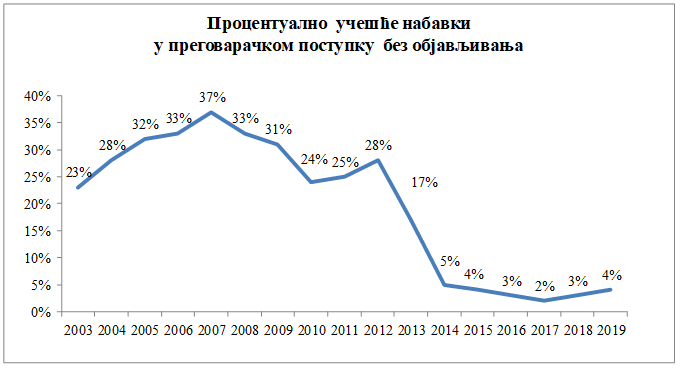          Слика  6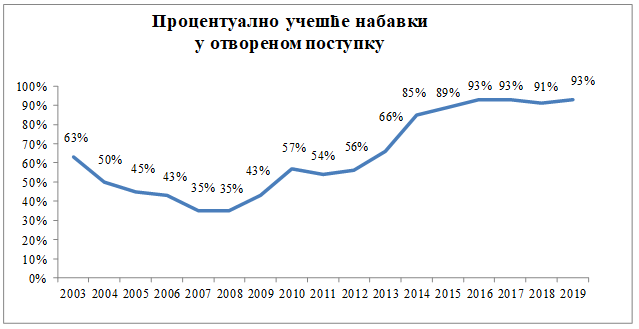 Следеће важно питање везано за преговарачки поступак без објављивања позива за подношење понуда јесте како је његово учешће распоређено по категоријама наручилаца. Другим речима, битно је да се сагледа које категорије наручилаца су највише примењивале овај поступак (Табела 11).        Табела 11        *Вредности су изражене у хиљадама динараНајвеће учешће у укупној вредности преговарачког поступка без објављивања позива за подношење понуда имала су државна јавна предузећа. Код државних јавних предузећа дошло је и до највећег раста учешћа, са 46% у 2018. години на 55% у 2019. години (Табела 11). Истовремено, здравство је смањило учешће у вредносној структури овог поступка са 15% на 8%, док је учешће органа државне управе остало на приближно истом нивоу. То значи да су поменуте три категорије наручилаца реализовале више од 4/5 укупне вредности преговарачког поступка без објављивања позива за подношење понуда (Табела 11). Вредност преговарачког поступка без објављивања јавног позива повеђала се са 9.809.686.000 у 2018. години на 14.229.021.000 у 2019. години. (Слика 7)                       Слика 7Као што се на Слици 7 и Табелама 11 и 10 може видети, вредност преговарачког поступка без објављивања позива за подношење понуда, и поред повећања апсолутне вредности у 2019. години, задржала је своје ниско учешће у укупној вредности набавки у износу од 4%.Важно је сагледати промене у структури, посматрано по основама за преговарање. У 2019. години, најзаступљенији је био преговарачки поступак са тачно одређеним понуђачем, услед техничких или уметничких разлога, са укупном вредношћу од 9,7 милијарди динара (Слика 8). На другом месту по заступљености је преговарачки поступак по основу ванредних и непредвиђених околности (тзв. „хитност“) са 2,6 милијарде динара, на трећем месту поступак по основу „додатних радова и услуга“ са 778,2 хиљада динара, а на четвртом месту поступак по основу „неуспелог отвореног односно рестриктивног поступка“ са 502,1 хиљада динара. (Слика 8). Најзначајније повећање вредности преговарачког поступка у 2019. у односу на 2018. годину, остварено је код уговора који су закључени са тачно одређеним понуђачем, услед техничких или уметничких разлога и то са 6,2 на 9,7 милијарди динара (Слика 8). Имајући у виду да, код преговарачког поступка са тачно одређеним понуђачем постоји само један понуђач чиме је конкуренција онемогућена, важно је сагледати који су предмети набавки имали доминантно учешће у набавкама по овом основу.                   Слика 8Предмети јавних набавки који су били најзаступљенији у примени преговарачког поступка са тачно одређеним понуђачем, у 2019. години, били су: грађевински радови, услуге информационе технологије и услуге одржавања и поправки.РЕГИСТАР ПОНУЂАЧАРегистар понуђача почео је са радом 1. септембра 2013. године и води га Агенција за привредне регистре.  О томе колико је Регистар користан понуђачима сведочи њихово интересовање за упис у Регистар које расте из године у годину (Слика 9).                                        Слика 9ПОРТАЛ ЈАВНИХ НАБАВКИБрој јавних набавки објављених на Порталу повећао се у 2019. у односу на претходну годину за 867 (Слика 10). И поред увођења оквирног споразума број објављених јавних набавки поново је порастао на ниво на којем је био у 2014. и 2015. години. Чињеница да оквирни споразуми омогућавају да се на основу једног поступка јавне набавке може закључити више уговора, да га може закључити више наручилаца и да може трајати неколико година имала је за резултат да се смањује број поступака јавне набавке. У случају када закљученом уговору претходи поступак јавне набавке (другим речима, када се не примењује оквирни споразум) за сваки од њих се објављује јавни позив на Порталу.                            Слика 10Број посета Порталу задржао је висок ниво и у 2019. години у односу на претходне године. То јасно потврђује значај Портала за најшири круг заинтересованих лица. (Слика 11)                                        Слика 11УЧЕШЋЕ ДОМАЋИХ И СТРАНИХ ПОНУЂАЧА Учешће уговора додељених страним понуђачима у 2019. години износи 2%. (Табела 12, Слика 12).               Табела 12                                 Слика 12ИСХОДИ ПОСТУПАКAПреглед исхода поступака јавних набавки у 2019. години (Табела 13, Слика 13) показује да је чак 91% започетих поступака успешно и окончано, док је 9% поступака обустављено од стране наручилаца.          Табела 13                         Слика 13Упоредни преглед заступљености основа за обуставу поступака од стране наручилаца показује да је, у 2019. години, задржана приближно иста структура као и претходне године. Наиме, разлог за одбијање у нешто мање од половине обустављених поступака у 2019. години био је тај што су приспеле понуде биле неприхватљиве. Други по значају разлог за обуставу поступака (са учешћем од 31%) био је тај што није достављена ниједна понуда (Слика 14). Ова два разлога заједно чине више од 3/4 обустављених поступака.               Слика 14Разлози за релативно висок удео поступака у којима није поднета ниједна понуда могу да буду или перцепција учесника да је набавка ”намењена” некоме или да су захтеви корисника дефинисани на начин који није препознат од стране потенцијалних понуђача, тј. тржишта. У 2019. години број обустављених поступака из разлога што није добијена ни једна понуда порастао је са 25% на 31%.  Произлази да је, у будућем периоду, неопходно да наручиоци више времена посвете истраживању тржишта и комуникацији са понуђачима како би се успоставило поверење да поступак није ”намештен”, као и да би се боље дефинисао предмет набавке, не само са аспекта потреба наручиоца, већ и онога шта се нуди на тржишту. НАБАВКЕ ИЗУЗЕТЕ ОД ПРИМЕНЕ ЗАКОНАВредност набавки на које се није примењивао Закон у укупној уговореној вредности износила  је 25% у 2019. години, што је за 3% мања вредност него што је била у 2018. години (Табела 14).Табела 14*Вредности су изражене у хиљадама динараЗаступљеност појединих основа за изузеће од примене Закона приказана је у Табели 15.     Табела 15      *Вредности су изражене у хиљадама динараВише од две трећине вредности набавки изузетих од примене Закона (71%) чинили су уговори који су закључени по једном од следећа четири основа:набавке по основу члана 122. став 1. тачка 4) Закона, односно набавке енергије или горива за производњу енергије у области енергетике, које чине 26%набавке по основу члана 7. став 1. тачка 1) Закона, односно набавке по основу искључивих права на обављање делатности која је предмет јавне набавке, које чине 16%набавке по основу члана 39. став 2., односно набавке испод доњег лимита, које чине 15%набавке по основу члана 7. став 1. тачка 2) и 2а) Закона, односно набавке из средстава страних кредита добијених од међународних организација и међународних финансијских институција, односно по основу међународних споразума, које чине 14% Набавке на које се није примењивао Закон биле су најзаступљеније код јавних предузећа (42%), јавних комуналних предузећа (19%) ,локалних самоуправа (17%) и органа државне управе (11%) који су збирно учествовали са 89% у укупној вредности набавки изузетих од примене Закона (Табела 16).            Табела 16             *Вредности су изражене у хиљадама динараЈавна предузећа/привредна друштва - републички ниво су 78% ових набавки спровела по следећа четири основа: набавке по основу члана 122. став 1. тачка 4) Закона, односно набавке енергије или горива за производњу енергије у области енергетике (35%)набавке по основу члана 122. став 1. тачка 13) Закона, односно набавке услуге кредита (19%)набавке по основу члана 7а. став 1, односно набавке када наручилац закључује уговор са другим правним лицем ако над њим врши надзор, ако правно лице над којим наручилац врши надзор више од 80% послова врши у циљу обављања послова које му је наручилац поверио и ако у надзираном лицу нема учешћа приватног капитала (12%)набавке по основу члана 7. став 1. тач. 2) и 2а) Закона, односно набавке из средстава страних кредита добијених од међународних организација и међународних финансијских институција, односно по основу међународних споразума (12%)Јавна предузећа-локална самоуправа су 91% вредности ових набавки спровели по следећа три основа: набавке по основу члана 122. став 1. тачка 4) Закона, односно у случају када наручилац који се бави делатношћу у области енергетике из члана 119. став 1. Закона, набавља енергију или гориво за производњу енергије (57%); набавке по основу члана 7. став 1. тачка 1) Закона, у случају набавки од лица и организација које се у смислу овог закона сматрају наручиоцем и које су носиоци искључивог права на обављање делатности која је предмет набавке (21%)набавке по основу члана 39. став 2 Закона, у случају набавки чија вредност није већа од доњег лимита за јавне набавке мале вредности (13%)Градска и општинска управа је 94% вредности ових набавки спровела по следећа три основа:набавке по основу члана 7. став 1. тачка 1) Закона, у случају набавки од лица и организација које се у смислу овог закона сматрају наручиоцем и које су носиоци искључивог права на обављање делатности која је предмет набавке (49%)набавке по основу члана 39. став 2 Закона, у случају набавки чија вредност није већа од доњег лимита за јавне набавке мале вредности (35%);набавке по основу члана 7. став 1. тачка 2) подтачка 2) Закона, у случају набавки, односно конкурса за дизајн које су наручиоци обавезни да спроведу у складу са поступцима набавки установљеним актом о донацији (10%)Остали изузеци од примене Закона, појединачно узев, имали су ниско учешће.ОКВИРНИ СПОРАЗУМИУ 2019. години закључено је укупно 2.869 оквирних споразума што је за 13% више у односу на претходну годину (Табела 17).                   Табела 17Вредност уговора закључених на основу оквирних споразума повећала се у 2019. години у односу на 2018. за 8,9 милијарди динара (Табела 18).        Табела 18      *Вредности су изражене у хиљадама динараОквирни споразуми се најчешће закључују код поступака обједињених (централизованих) набавки. То, међутим, не значи да их појединачни наручиоци не закључују и за само своје потребе. Доминантно учешће у оквирним споразумима, у 2019. години, имали су медицинска опрема и фармацеутски производи (Табела 19).            Табела 19*Вредности су изражене у хиљадама динараЦЕНТРАЛИЗОВАНЕ ЈАВНЕ НАБАВКЕ Центрaлизaцијa јaвних нaбaвки представља погодaн нaчин дa се остваре економичније набавке по основу постизања повољнијих нaбaвних ценa и остaлих условa куповине захваљујући обједињавању нaбaвки добaрa и услугa. Централизација јавних набавки може се реализовати обједињавањем нaбaвки које се спроводе преко телa зa центрaлизовaне јaвне нaбaвке и путем спровођења поступкa јaвне нaбaвке од стрaне више нaручилaцa (заједничка јавна набавка). Учешће уговора закључених у поступцима централизованих јавних набавки у укупној вредности уговора смањило се у 2019. години у односу на 2018. са 15% на 12% (Табела 20).               Табела 20               *Вредности су изражене у хиљадама динараДоминантно учешће у централизованим јавним набавкама, у 2019. години, имали су медицинска опрема и фармацеутски производи (Табела 21).         Табела 21*Вредности су изражене у хиљадама динара РЕЗЕРВИСАНЕ ЈАВНЕ НАБАВКЕ У спровођење поступака јавних набавки све више се интегришу социјални критеријуми који узимају у обзир питања као што су могућности за запошљавање одређених категорија становништва (млади, незапослени дужи низ година и особе са инвалидитетом), усаглашеност са радним и социјалним правима, социјално укључивање и једнаке могућности, поштовање стандарда приступачности за све кориснике.  У циљу  укључивања организација и привредних субјеката који запошљавају особе са инвалидитетом, наручиоци могу,  у складу са Законом, спроводити поступке јавних набавки у којима ће круг потенцијалних понуђача бити ограничен само на наведене субјекте (тзв. ,,резервисане набавке“).  Промоцијом и подстицањем социјалног аспекта јавних набавки даје се допринос развоју предузетништва, нарочито малих и средњих предузећа, као и социјалних предузећа а са друге стране, остварују се циљеви инклузивног развоја.  Број и вредност резервисаних јавних набавки у 2019. и 2018. године приказане су у Табели 22, док је кретање броја и вредности резервисаних јавних набавки у претходним годинама приказано  у Табели 23.                 Табела 22               *Вредности су изражене у хиљадама динара                      Табела 23                        * Вредности су изражене у хиљадама динараПРИМЕНА КРИТЕРИЈУМА ЗА ИЗБОР НАЈПОВОЉНИЈЕ ПОНУДЕ Закон предвиђа две врсте критеријума за оцењивање понуда: а) критеријум економски најповољније понуде (ЕНП) и б) критеријум најниже понуђене цене. Избор између критеријума најниже цене и ЕНП наручилац врши у зависности од предмета јавне набавке.Током последњих година критеријум најниже цене постао је доминантан у односу на ЕНП. У Србији је ЕНП, у 2019. години, учествовао са 10%, што јасно указује да је неопходно извршити промену негативне тенденције.(Слика 15). То је имало за последицу да се у пракси често добијају само најјефтинија добра и услуге али који не задовољавају потребе наручилаца у погледу својства и квалитета. То значи да се не остварује основни циљ набавке, а то је да наручилац добије предмет набавке који ће у потпуности задовољити његову потребу. Последица коришћења најниже цене као јединог критеријума за избор јесте да се купују предмети набавке који су иницијално најјефтинији, али су њихови трошкови експлоатације високи због честог кварења, већег утрошка енергије итд. На овај начин, трошкови које наручилац има су много већи од трошкова које би наручилац имао да је купио предмет набавке применом критеријума економски најповољнија понуда.                         Слика 15 АКТИВНОСТИ УПРАВЕ Процес придруживања ЕУ Стратегијом развоја јавних набавки и годишњим акционим плановима су одређени планови, активности и временски оквир у којем Република Србија планира да потпуно усагласи домаћу регулативу са захтевима из правних тековина ЕУ у области јавних набавки, што укључује правилан и потпун пренос правних тековина, те тако друга фаза процеса потпуног усклађивања обухвата доношење новог Закона и Закона о јавно-приватном партнерству и концесијама. С тим у вези, након усклађивања са коментарима Европске комисије Влада РС је усвојила Предлог закона о јавним набавкама, док је Народна скупштина исти усвојила у децембру 2019. године, те је Закон објављен у Службеном гласнику Републике Србије број 91/19 од 24. децембра 2019. године. Нови Закон ступио је на снагу 8 дана од дана објављивања, са одложеном применом од 1. јула 2020. године.   У 2018. години, Управа је започела са израдом документа јавне политике за унапређење и развој јавних набавки у Републици Србији за период 2019 - 2023, у циљу дефинисања правца даљег развоја система јавних набавки и стварања модерног и ефикасног система јавних набавки. С тим у вези, 20. децембра 2018. године у Београду започете су консултације са заинтересованом јавношћу, а организована је и јавна расправа у периоду од 9. до 28. јула 2019. године. На предлог Управе, Влада је током новембра 2019. године усвојила овај плански документ у форми програма - Програм развоја јавних набавки у Републици Србији за период 2019 – 2023. година, са пратећим Акционим планом за 2019. и 2020. годину, у циљу дефинисања правца даљег развоја система јавних набавки и стварања модерног и ефикасног система јавних набавки у наредном петогодишњем периоду.Управа је усвојила и нови Правилник о унутрашњем уређењу и систематизацији радних места у Управи за јавне набавке Број: 110-00-5/2019-1 од 20. марта 2019. године, који је усклађен са новим прописима у области државних службеника и неопходним компетенцијама државних службеника, али је повећана и могућност запослења за још два државна службеника, са 36 на 38 лица, што ће омогућити даље јачање капацитета Управе. У току 2019. године спроведен је конкурс за попуњавање седам радних места, за девет извршилаца. После окончаног јавног конкурса за попуњавање извршилачких радних места, попуњено је пет радних места. Од тога примљено је пет извршилаца док је један државни службеник премештен на ново радно место. У Управи има 28 државних службеника од којих су два државна службеника на положају.Упутства и моделиУ току 2019. године израђени су следећи аналитички документи: 1) Анализа са предлозима унапређења рада Управе везано за комуникацију са заинтересованом јавношћу и организационе структуре Управе за јавне набавке у погледу примене новог Закона о јавним набавкама; 2) Анализа тренутног стања неправилности у јавним набавкама са препорукама за унапређење мера за њихово ефикасно препознавање и кажњавање.Такође, извршено је унапређење општег речника набавки са циљем да се одређени изрази прилагоде корисницима. У сарадњи са ЕУ Пројектом подршкe даљем унапређивању система јавних набавки у Србији урађени су следећи документи:Анализа садашњег стања и препоруке за унапређење система извештавања у јавним набавкамаИзвештај „Како проценити и оправдати потребе за јавним набавкама – смернице за наручиоце”Сертификација службеника за јавне набавкеТоком  2019. године, одржано је 25 испита за службеника за јавне набавке, на којима је полагало 759 кандидата, а положило 481. Испити су организовани сваког месеца, у сарадњи са Републичком комисијом за заштиту права у поступцима јавних набавки (у даљем тексту: Републичка комисија), у складу са бројем пристиглих пријава.Ако се погледају подаци од октобра 2014. године, када је започет други циклус сертификације службеника за јавне набавке, закључно са 2019. годином, организовано је 145 испита, на којима је укупно полагало 4.844 кандидата, од којих је 2.917 положило испит и стекло сертификат за службеника за јавне набавке.ОбукеУ оквиру пројекта „Подршка даљем унапређењу система јавних набавки у Србији“ ИПА 2013, заједно са СИГМА, заједничком иницијативом ОЕЦД-а и ЕУ, организована је  радионица под називом „Јавно-приватна партнерства и концесије у светлу одредби и праксе Европске уније“. Радионица је одржана у Београду, 24. јануара, а у њој су учествовали представници Управе, Комисије за јавно-приватно партнерство, Државне ревизорске институције, Привредне коморе Србије, наручилаца и давалаца концесије. Експерти су учесницима представили главне аспекте јавно-приватног партнерства - од преноса ризика на приватног партнера у области дизајнирања, управљања, финансирања и одржавања, до концепта сарадње, који је кључан за постојање овог облика партнерства између јавног и приватног сектора. Такође је било речи о јавно-приватном партнерству у Европској унији, случајевима Европског суда правде, а учесници су такође имали прилику чути о разликама између концесија и уговора о јавним набавкама.У сарадњи са СИГМА, заједничком иницијативом ОЕЦД-а и ЕУ, у оквиру пројекта „Подршка даљем унапређењу система јавних набавки у Србији“ ИПА 2013, организована је радионица под називом „Поступци јавних набавки са посебним нагласком на конкурентни дијалог са преговорима и иновационим партнерствима“, која је одржана у Београду, 25. јануара. Током радионице, која је настала као комбинација презентација и студија случаја, учесници из Управе и других институција, као и представници наручилаца имали су прилику да се упознају са историјом јавних набавки у ЕУ, тренутним моделима и најновијом праксом за спровођење партнерских односа са иновацијама. Током радионице, учесници су, такође, имали прилику да виде практичне случајеве како се овај нови поступак спроводи и који су његови ефекти.Представник Управе учествовао је на радионици под називом „Један сектор, једна прича“, коју је организовало Министарство за европске интеграције. Неке од тема биле су општа концепција стратешких оквира комуникације, акциони план и концепт интерактивних комуникацијских алата, а разговарано је и о појединим секторским стратешким оквирима. Радионица је одржана у Београду 28. јануара.Представник Управе учествовао је на радионици под називом „Обрада анализа и података - нацрт програма“, која је одржана у Београду од 6. до 7. фебруара. Главне теме биле су искуство „Транспарентности Србије“ у обради и анализи података путем снимања извештаја, методе прикупљања података и Ексел за анализу података.На радионици: „Нацрти имплементираних прописа према нацрту новог Закона о јавним набавкама“, стручњаци који раде на пројекту „Подршка даљем унапређењу система јавних набавки у Србији“ ИПА 2013 и представници Управе говорили су о нацртима имплементираних прописа припремљених у вези с нацртом новог Закона о јавним набавкама. Радионица је одржана у Београду, 7. фебруара.Пројекат „Подршка даљем унапређењу система јавних набавки у Србији“ ИПА 2013 организовао је обуку за запослене у Управе. Тема обуке била је нова веб страница Управе. Представљено је како да се управља елементима веб странице у вези са садржајем, дизајном, структуром веб локације и како се управља ажурирањем веб страница - вестима, документима, текстовима, чланцима, фотографијама итд. Обука  је одржана у Београду, 11. марта.Представник Управе учествовао је у обуци за стицање вештина тренирања из области „Етика и интегритет у државној управи и локалној самоуправи“, која је одржана у Београду од 11. до 15. марта. Учесници су током практичног дела обуке научили како да препознају ризичне ситуације за појаву корупције и стратегију решавања проблема.Нови портал јавних набавки којим управља Управа, који ће модернизовати начин додељивања уговора, побољшаће  и транспарентност јавних набавки, повећати конкуренцију и смањити трошкове учешћа у поступцима јавних набавки, биће покренут средином 2020. године. Развој новог Портала омогућен је уз помоћ Пројекта „Подршка даљем унапређењу система јавних набавки у Србији“ ИПА 2013. Да би се побољшали капацитети Управе за управљање новим порталом, пројекат је 20. и 21. марта организовао радионице под називом „Електронска јавна набавка: Нови портал јавних набавки и његове функције“. Радионице су помогле представницима Управе да упознају нови портал, његове функционалности и динамику његовог представљања. Ово је био први од четири модула практичних радионица организованих за Управу за јавне набавке, а сваки је обухватио различит аспект Портала јавних набавки. Идеја ових радионица је и обука запослених у Управи, јер ће Управа бити задужена за пружање континуиране подршке крајњим корисницима новог портала јавних набавки.Такође, уз подршку пројекта „Подршка даљем унапређењу система јавних набавки у Србији“ ИПА 2013, у Београду је 4. априла одржана радионица под називом „Упутства за оквирне споразуме и моделе тендерске документације“, на којој су дискутоване и финализоване нове смернице за закључивање оквирних споразума са представницима Управе. Поред тога, разговарано је о моделима конкурсне документације. Представник Управе учествовао је на радионици „Стварање замаха у екосистемима отворених података“. Циљ радионице био је повећање свести о вредности отворених података за пружање услуга, пословање и иновације у Србији међу потенцијалним корисницима и релевантним агенцијама. Такође је уведено неколико практичних метода за постизање успеха са отвореним подацима и изазовима да учесници размишљају о будућим могућностима отворених података у Србији. Радионица је одржана у Београду, 9. априла.Представници Управе учествовали су на радионици под називом „Оквирни споразуми у светлу одредби и праксе Европске уније“ коју је организовао Пројекат „Подршка даљем унапређењу система јавних набавки у Србији“ ИПА 2013 у сарадњи са СИГМА, заједничком иницијативом ОЕЦД-а и ЕУ, која је одржана у Београду 11. априла. На радионици је наглашено колико је важно да се државни службеници у Републици Србији упознају са европским процедурама, посебно због новог Закона о јавним набавкама, који је израђен по највишим стандардима у овој области. Представници Управе су имали прилику да размене искуства са експертом за јавне набавке из Пољске, који је говорио о приступу ЕУ директивама о јавним набавкама које се тичу оквирних споразума, њиховом концепту, странама у процесу, планирању, организацији и спровођењу, као и неким примерима из праксе.Након прве практичне радионице о новом Порталу јавних набавки, пројекат „Подршка даљем унапређењу система јавних набавки у Србији“ ИПА 2013 је организовао још две радионице, на којима су запослени у Управе обучени како да користе нови Портал са аспекта економских оператера, е-подношења и отварања понуда и употребу е-каталога. Током дводневне радионице, 13 запослених у Управи имало је прилику да испроба девет корисних вежби. Учесници су имали прилику да науче како се региструју наручиоци, како се претражују планови јавних набавки и како се може претплатити на примање информација о процесу, како би благовремено информисали понуђаче. Радионица је одржана у Ечки, од 18. до 19. априла.Представник Управе учествовао је на радионици под називом „Кохезиона политика Европске уније у новој финансијској перспективи 2021-2027“, одржаној у Београду 23. априла. Циљ радионице био је упознавање учесника са перспективама кохезионе политике након 2020. године (на стратешком и оперативном нивоу), унапређење разумевања кохезионе политике, посебно из угла Републике Србије и презентација лекција научених од других земље у односу на теме о којима се разговарало.Чланови Радне групе за припрему новог Закона о јавним набавкама упознати су са новим Порталом јавних набавки и његовим функцијама током дводневне радионице, коју је организовао пројекат „Подршка даљем унапређењу система јавних набавки у Србији“ ИПА 2013, а која је одржана у Новом Саду од 23. до 24. априла. Експерт за е-набавку представили су учесницима општи преглед новог Портала, као и како се регистровати на Порталу и управљати корисничким налозима. Учесници су се такође упознали са специфичним аспектима Портала јавних набавки (планирање, покретање поступка јавних набвки, подношење електронских понуда, објављивање одлуке о додели уговора у поступцима јавних набавки).Представник Управе учествовао је у радионици о проактивном развоју случајева корупције, случајевима финансијских превара и привредног криминала, заједно са представницима тужилаштва и полицијских инспектора. Ову радионицу су организовали Министарство правде САД и ОЕЦД, у сарадњи са Министарством правде Републике Србије, Правосудном академијом Републике Србије и Тужилаштвом, у Врњачкој Бањи од 19. до 21. јуна 2019. године. Главни циљеви ове радионице били су развој вештина критичког размишљања и решавања проблема повезаних са анализом случајева и доказима, развијање вештина спровођења истрага, финансијских и тужилачких вештина, развијање вештина у групама за утицај и вештинама управљања случајем, укључујући вештине потребне за надзор, управљање и координирају истраге развијајући основно разумевање проблема везаних за истраге и кривично гоњење случајева злоупотребе у вези с јавним набавкама.Представници Управе учестовали су на радионици о систему јавних набавки у Републици Србији, одржаној у Шапцу од 20. до 21. јуна 2019. Главне теме биле су везане за примену Закона о јавним набавкама и подзаконских аката, најчешћи облици неправилности у јавним набавкама, како спречити неправилности у јавним набавкама и како побољшати комуникацију и координацију између Управе за јавне набавке, Државне ревизорске институције, Републичке комисије за заштиту права у поступцима јавних набавки и Министарства Финансије – Одељења буџетске инспекције, у области јавних набавки.Представници Управе учествовали су на радионици под називом „Учешће микро, малих и средњих предузећа (МСМЕ) у јавним набавкама“ која је одржана у Београду 28. јуна 2019. године у просторијама Палате Србија. Циљ обуке био је да пружи подршку запосленима у јавним набавкама и одговорним лицима код наручилаца како би се привукла мала и средња предузећа да учествују у поступцима јавних набавки у Републици Србији, посебно у вези са микро предузећима, кроз представљање препрека за учешће МСП у јавним набавкама, као и, посебно, давањем препорука за повећање учешћа ММСП у јавним набавкама.Представници Управе учестовали су на радионици под називом „Метарегистар и попис службених евиденција“ 26. јуна 2019. године у просторијама Националне академије за јавну управу. Циљ радионице је успостављање једноставне и ауторизоване размене података у складу са законом где је неопходно пописати све службене евиденције које су установљене законом или другим прописом, а којима се организовано региструју подаци или чињенице за одређене намене, односно за потребе вођења управних поступака.Представник Управе присуствовао је обуци под називом„Анализа описа послова радног места и одређивање компетенција за рад државних службеника“ која је одржана 8. јула 2019. године у Националној академији за јавну управу. Тема обуке било је упознавање државних службеника са новим понашајним и фукнционалним компетенцијама приликом спровођења конкурса за нова радна места, као и упознавање полазника обуке са изменама прописа који ближе уређују наведену тему. Представник Управе је 29. августа 2019. године у просторијама Националне академије за јавну управу присуствовао обуци под називом „Хоризонтална питања за носиоце хоризонталних функција“. Циљ обуке била је израда тј. давање сугестија и размена искустава у вези са припремљеним анализама обима посла (WLA). Представници Управе присуствовали су обуци под називом „Финансијско управљање плаћање уговарачима“, одржаној 4. и 5. септембра 2019. године у просторијама Националне академије за јавну управу. Полазници обуке су се упознали са начинима финансирања и плаћања за поједине врсте уговора (уговоре о услугама, уговоре о радовима, грантовима...) и кроз практичне примере су се упознали са значајем правилног управљања новцем из европских фондова, значају кофинансирања и суфинансирања пројеката, као и финалним резултатима пројеката.Представници Управе су присустовали обуци под називом „Унапређење извештавања о спровођењу Акционог плана за Поглавље 23“ у организацији Министарства правде, уз подршку пројекта „ЕУ за правду – подршка поглављу 23“ која је организована 24. и 25. септембра 2019. године у Клубу посланика у Београду. Тема обуке била је представљање новог механизма за праћење спровођења АП за Поглавље 23. Такође, експерти ангажовани на пројекту су представили учесницима нови начин извештавања и обавезе контакт особа у складу са новим методолошким оквиром за извештавање према Нацрту ревидираног АП23, нови начин праћења и извештавања у стратешком оквиру, специфичности извештавања о повезаним стратешким документима по потпоглављима АП за Поглавље 23, као и искустава у досадашњем процесу извештавања о спровођењу АП23. Запослени у Управи су у организацији пројекта „Подршка даљем унапређењу јавних набавки у Републици Србији“ ИПА 2013, учестовали на радионици под називом „Електронске јавне набавке – нови Портал јавних набавки и функционалности Портала“ у оквиру Модула 4: Спровођење поступка са више фаза, оквирни споразуми, системи динамичне набавке, е-захтев за заштиту права, која је одржана у 27. септембра 2019. године у Београду. Запослени у Управи су имали прилику да се упознају са новим и унапређеним опцијама које нови Портал пружа, као што су демонстрација рестриктивног поступка јавне набавке, поновно отварање конкуренције у оквирном споразуму са више понуђача, као и многе друге.  Представници Управе присуствовали су дводневној обуци под називом: „Основе јавних набавки и управљање уговорима (ПРАГ)“ 1. и 2. октобра 2019. године у просторијама Националне академија за јавну управу. На обуци су се полазници упознали са основним карактеристике ИПА фондова и системом спровођења ИПА, Приручник о процедурама (садржај, намена, структура), Врстама уговора по ПРАГ правилима (уговори о услугама, оквирни уговори, уговори о набавци робе, уговори о радовима, уговори о грантовима, твининг уговори), и на практичан начин се упознали са фазама набавке као што су припрема тендерске документације, поступак оцењивања понуде, уговарање, спровођење... Представник Управе похађао је обуку под називом „Јавни наступ и вештине презентације“ која је одржана 8. октобра у оквиру Националне академије за јавну управу.Представник Управе похађао је обуку на тему „Решавање конфликата и превазилажење стреса“ која је организована 17. октобра од стране Националне академије за јавну управу.Представник Управе присуствовао је дводневној обуци под називом „Вредновање радне успешности“, одржане 31. октобра и 1. новембра 2019. године у просторијама Националне академије за јавну управу. Полазници обуке су се, кроз теорију и практичан рад, упознали са основним принципима у вредновању радне успешности, поступком утврђивања годишњих циљева организационих јединица, мерилима радне успешности и начинима вредновања, припремом извештаја о вредновању радне успешности, као и о последицама вредновања радне успешности.Представници Управе су присустовали обуци под називом „Радионица на тему примене критеријума економски најповољније понуде у спровођењу поступака јавних набавки“ у организацији УНДП-а, која је организована 21. и 22. октобра 2019. године у Врднику. Тема обуке било је представљање критеријума за доделу уговора према предлогу новог Закона о јавним набавкама. Представник Управе је присуствовао обуци под називом „Извештавање о спровођењу Акционог плана за Поглавље 23“ која је одржана 29. октобра 2019. године у Клубу посланика у Београду, у организацији Министарства правде и уз подршку ИПА пројекта „ЕУ за правду“.  Ова обука била је наставак  обуке о унапређењу извештавања о спровођењу Акционог плана за Поглавље 23 која је одржана од 24. до 25. септембра 2019. Фокус ове обуке јесте додатно унапређење  знања и вештина за које су утврђене потребе након прве обуке. На обуци је било речи о развоју догађаја у вези са Акционим планом 23, као и у вези са механизмом координације. Још један специфични циљ ове обуке био је да се учесници упознају са Нацртом Приручника за праћење и извештавање о спровођењу АП 23, а била је ово и прилика за учеснике да разговарају и укажу на могућа питања везана за надзор и извештавање, у складу са показатељима резултата и утицаја.Током октобра и новембра, одржано је осам практичних радионица о коришћењу новог Портала јавних набавки у Београду, Пожаревцу, Новом Саду, Суботици, Нишу, Лесковцу, Краљеву и Крагујевцу у организацији Управе и у сарадњи са Привредном комором Србије. Наведене радионице широм Србије одржане су уз подршку Пројекта „Подршка даљем унапређењу система јавних набавки у РС“. Радионице су окупиле велики број понуђача и наручиоца. На свакој од обука, представници Управе за јавне набавке су предочили најзначајније новине Предлога Закона о јавним набавкама, док су више о Порталу учесницима представили представници Пројекта и Управе. Радионице су укључиле основне функционалности нужне за припрему за коришћење Портала – како изгледа Портал, како се региструје корисник, како се припремају, објављују, прегледају и анализирају планови јавних набавки. Поред тога, учесници су радити практичне вежбе на Порталу и упознати се са детаљима спровођења отвореног поступка јавних набавки, начином објављивања јавног позива и конкурсне документације, појашњењима, изменама конкурсне документације, подношењем и отварањем понуда, као и доделом уговора и подношењем захтева за заштиту права.Други и трећи по реду Форуми јавних набавки одржани су 27. и 28. новембра у Палати Србије, са циљем да се учесницима представе најзначаније новости тренутне реформе система јавних набавки у Србији.. Догађај је организовала Управа уз подршку пројекта „Подршка даљем унапређењу система јавних набавки у Србији“ ИПА 2013. Наручиоци из централних државних органа су на форуму, у форми једнодневних обука, имали прилике да дискутују о Предлогу новог Законa о јавним набавкама који треба да крене са применом 1. јула 2020. године. Поред представљања Закона, учесници су прошли кроз показне вежбе и практични део рада на новом Порталу јавних набавки, где су имали прилике да се упознају са најважнијим функционалностима новог Портала. Овај догађај представља веома корисну платформу за експерте у области јавних набавки за размену инфомација, ставова и мишљења у погледу најновијих решења у области јавних набавки. Подсетимо, први Форум јавних набавки, одржан у мају прошле године, окупио је око 60 учесника на дводневној конференцији, на коме су домаћи и страни експерти имали прилике да поделе своја искуства.Представник Управе учествовао је на обуци на тему „Радно законодавство“ које организовано од стране Националне академије за јавну управу 6. децембра  2019. године.Представник Управе присуствовао је семинару под називом: „Економска дипломатија: ми-ЕУ-свет“ који је одржан у просторијама Министарства за европске интеграције 12. децембра 2019. године. Током семинара, учесници су се, између осталог, упознали са концептом, садржаје и значајем економске дипломатије, односом економске дипломатије у свету и Републици Србији, економском дипломатијом у Бриселу и економском дипломатијом ЕУ у свету, као и значају лобирање у ЕУ.Представник Управе учестовао је у радионици на којој је представљен нови интернет интерфејс/алат за видљивост пројеката који се финансирају из средстава ЕУ који ће бити примењен на садашње и будуће пројекте. Радионица је организована 23. децембра 2019. године у Српско-Корејско информационом приступном центру (СКИП центру) од стране Делегације ЕУ у Београду у сарадњи са Министарством за европске интеграције и Министарством финансија – CFCU. Главни циљ радионице био је да се представи корак по корак ново комуникацијско средство - веб платформа ЕУ пројеката. Овај алат ће бити јединствен извор информација који ће објединити све пројекте на једном месту, доступан широј јавности. Све активности које финансира ЕУ биће представљене на једном порталу у циљу постизања кохерентније и ефикасније комуникације о пројектима и секторима.Мишљења и тумачењаУ складу са чланом 136. Закона, у 2019. години, Управа је дала 197 мишљења о тумачењу и примени одредаба Закона. У истом периоду Управа је дала и 2.017 мишљења о основаности примене преговарачког поступка без објављивања позива за подношење понуда, из члана 36. став 1. тач. 2)-6) Закона, од тога 1.948 позитивна, 69 негативних, док је у 355 захтева тражено уређење. Сва мишљења, позитивна и негативна, дата у вези примене члана 36. Закона, Управа је објавила на Порталу јавних набавки. Поред тога, Управа објављује на својој интернет страници одговоре на најчешћа питања постављена при захтевима за тумачењем.Стручна помоћ наручиоцима и понуђачимаПоред давања мишљења и тумачења, Управа је, у 2019. години, сваког радног дана пружала стручну помоћ наручиоцима и понуђачима путем консултација и то: правних консултација, путем телефона, у периоду од 9-11 часова (у просеку око 20-25 консултација дневно), као и консултација у вези са пословима планирања јавних набавки и кварталног извештавања, као и Портала, сваког радног дана, у периоду од 9-14 часова (у просеку 20 телефонских консултација дневно и око 10 консултација путем електронске поште). Поред тога, Управа је одржавала, у просеку, два састанка дневно са представницима различититх институција и министарстава, као и других наручилаца. НадзорУправа за јавне набавке је Влади Републике Србије и одбору Народне скупштине надлежном за послове финансија  у складу са одредбама Закона, поднела Извештај о спроведеном надзору за 2018. годину а у току је израда Извештаја о спроведеном надзору за 2019. годину који ће у складу са законском обавезом, Управа предати најкасније до дана 30. априла 2020. године. У извештају ће бити дати  предлози могућих унапређења како кроз примену новог Закона о јавним набавкама (,,СГ РС“ број 91/19), тако и када је реч о спровођењу контроле и надзора над применом Закона укључујући све релевантне институције, њихове улоге и надлежности.У Извештају о спроведеном надзору за претходну годину је истакнут значај испуњавања мерила за затварање поглавља 5 – Јавне набавке, те наглашена потреба препознавања свих захтева, мера и активности којима се захтеви реализују, и извештавања које ће подразумевати размену и прибављање података од различитих институција, по различитим мерама и показатељима.У вршењу надзора над применом Закона, УЈН је у  2019. години поступала по основу 78 захтева достављених од стране овлашћених субјеката. Од наведеног броја, УЈН је поступала по основу 28 захтева достављених од стране надлежних тужилаштава. Такође, у наведеном периоду оставарена је сарадња са полицијским управама широм Србије и по њиховим захтевима су достављени захтевани извештаји у укупно 10 предмета. Као и код захтева тужилаштва, и полицијске управе су превасходно тражиле стручну помоћ УЈН при разматрању и разјашњењу конкретних питања из области јавних набавки, као и правилности поступања одређених наручилаца при спровођењу једне или више набавки. Захтеви су се претежно односили на поступање наручилаца, како по тренутно важећем Закона, тако и по ЗЈН/2008.Такође, у 2019. години, УЈН је поступала у 9 захтева достављена од стране Агенције за борбу против корупције, као и по једном захтеву поднетом од стране надлежног суда.Изузев наведеног 48 предмета у којима је поступано по захтевима наведених органа, УЈН је у 2019. години поступала и у 30 случајева вршења надзора по пријављеним неправилностима од стране других заинтересованих субјеката тј. наручилаца, понуђача и др. За поступке јавних набавки процењене вредности преко милијарду динара, Управа је у 2019. години, именовала грађанске надзорнике у укупно 72 поступка јавних набавки. Управа је у 2019. години поднела четири захтева за покретање прекршајног поступка, и то против наручиоца од којих се два односе на категорију наручиоца који припадају јавним предузећима, док преостала два се односе на пословање образовне  и установе здравствене заштите. При томе, сви поднети захтеви су резултат поступања УЈН по поднетим пријавама.Извештаји о јавним набавкама у РСЧланом 133. Закона прописано је да је Управа дужна да на основу појединачних тромесечних извештаја наручилаца припреми полугодишњи и годишњи извештај о јавним набавкама у РС, да га достави Влади и објави на својој интернет страници. На основу тромесечних извештаја наручилаца урађени су и достављени Влади ради информисања:Извештај о јавним набавкама у РС за 2018. годину, са предлогом мера за унапређење система јавних набавки;Извештај о јавним набавкама у РС за прво полугодиште 2019. године, са предлогом мера за унапређење система јавних набавки.Међуинституционална сарадња Састанак Радне групе за отворене податке одржан је у Београду 4. марта. На састанку су представљени досадашњи резултати будућим члановима ове радне групе, а представљено је и спровођење Акционог плана иницијативе за отворено партнерство 2018-2020. године.Представник Управе учествовао је на састанку Међуминистарске пројектне групе за реформу јавне управе који је одржан у Шапцу од 4-5. јуна уз подршку Европске уније, СИГМА и ОЕЦД-а. Учесници су разговарали о предложеном Закључку о усвајању годишњег извештаја за 2018. годину о спровођењу Акционог плана за спровођење Стратегије реформе јавне управе за период 2018.-2020. године, резултатима Извештаја о спољној оцени резултата Стратегија реформе јавне управе, (р)еволуцији мониторинга Извештаја о реформи јавне управе, креирајући идеалан извештај о надзору.Комисија за заштиту конкуренције и тело за заштиту конкуренције Републике Италије као партнери у реализацији Твининг пројекта „Даљи развој заштите конкуренције у Србији“, у периоду од 14. до 18. октобра 2019. године, организовали су петодневни семинар „Конкуренција и јавне набавке“ на којем су активно учествовали, поред представника Одбора за финансије, републички буџет и контролу трошења јавних средстава Народне скупштине Републике Србије, председника Комисије за заштиту конкуренције, заменика директора Агенције за борбу против корупције и представници Управе. Једна од тема су били и доношење новог Закона о јавним набавкама и успостављање новог Портала јавних набавки. Представници Управе, заједно са представницима Министарства финансија, Државне ревизорске институције и Републичке комисије за заштиту права у поступцима јавних набавки, учествовали су на састанку посвећеном систему јавних набавки који је одржан у организацији Организације за европску безбедност и сарадњу (ОЕБС) 16. и 17. децембра 2019. године у Вршцу. На састанку је било речи о примени Закона о јавним набавкама и подзаконским актима, како спречити неправилности у јавним набавкама, шта учинити у циљу побољшања комуникације и координације између институција чији представници су узели учешће на састанку.Представник Управе присуствовао је међународној конференцији на високом нивоу о борби против корупције под називом „Борба против корупције за напредак Југоисточне Европе“ која је одржана у Београду од 3. до 5. новембра 2019. године у организацији Министарства правде Републике Србије и пројекта „Превенција и борба против корупције“ који се финансира из ИПА фондова. Циљ конференције био је да се ојачају капацитети, дефинишу надлежности иуспостави јака сарадња између бораца против корупције, на државном и регионалном нивоу. Конференција је била усмерена на унапређење сарадње и синергију између релевантних тела и служби за борбу против корупције у Републици Србији, као и у другим државама Југоисточне Европе.Представник Управе за јавне набавке присуствовао је састанку радне групе за отворене податке који је одржан 17. децембра 2019. године у Београду, а који је организован од стране Канцеларије за ИТ и е-Управу, у партнерству са World Bank, USAID, UNDP и Британске амбасаде у Београду. Тема састанка било је представљање досадашњих резултата иницијативе за отварање података и представљање плана активности до завршетка пројекта.Међународна сарадња Представник Управе учествовао је на регионалној радионици под називом „Превенција трговине људима у ланцима снабдевања путем владиних пракси и мера“. Циљ Регионалне конференције био је да се окупе релевантни актери (корпорације, невладине организације и влада) како би се разговарало о најбољим праксама државних институција, како националних тако и локалних, компанија из приватног сектора и цивилног друштва како би се осигурало да се набављене робе и услуге уговорене од стране централних и локалних власти не производе и испоручују искориштавањем жртава трговине људима. Догађај је одржан у Атини у Грчкој од 30. до 31. јануара.Пројекат „Подршка даљем унапређењу система јавних набавки у Србији“ ИПА 2013 је организовао студијску посету Португалији од 19. до 22. фебруара, за представнике органа државне управе Републике Србије који су надлежни за област јавнх набавки, пре свега у контексту е-набавке (Управа за јавне набавке, Канцеларија за информационе технологије и електронску управу и Министарство финансија) са идејом да упознају искуства Португала у е-набавци. Заједничка служба јавне управе Португалије (еСПап) примила је српску делегацију са којом је поделила своје искуство у е-набавкама, посебно у вези са централизованом набавком. Представници органа државне управе Републике Србије сазнали су да се обавезна јавна набавка у Португалу врши на приватним електронским платформама, које лиценцира Влада, што обезбеђује поштовање законских захтева вршећи редовну ревизију платформи и њихових оператера.Представници Управе учествовали су у раду другог Дигиталног самита Западног Балкана у склопу панел дискусије: „Beyond digital procurement: Open contracting”. Сврха панела била је фокус на конкретне случајеве у којима су отворени подаци коришћени и њихова даља улога у унапређењу слике о јавним набавкама.  Представник Управе за јавне набавке нагласио је да би нови Закон и нови  Портал јавних набавки требало да укључују опцију за имплементацију стандарда отворених података.Представници Управе учествовали су на 15. ПРИМО форуму који је одржан у Ташкенту у Узбекистану од 10. до 12. априла. Тема ПРИМО форума била је набавка и имплементација у инвестиционим пројектима. Циљеви су били пружање прилика агенцијама за јавне набавке и другим кључним актерима земаља учесница да размене своја искуства и праксе у области реформе јавних набавки, са посебним фокусом на управљање набавкама и спровођење у инвестиционим пројектима, и да промовишу, подстакну регионалну и глобалну сарадњу и умрежавање у јавним набавкама и управљање уговорима ради побољшања квалитета резултата инвестиционих пројеката ради бољег пружања услуга грађанима. Представници Управе учествовали су на овој радионици и у панел дискусији под називом „Управљање јавним инвестицијама и јавно-приватна партнерства“. Представник Управе учествовао је на конференцији "Искуства Румуније и других држава чланица у усвајању правне тековине Европске уније у области јавних набавки - научене лекције", одржаној у Букурешту 21. маја 2019. у организацији Националне Агенција за јавне набавке (АНАП), у контексту румунског председавања ЕУ. Сврха конференције била је размена искустава и пружање подршке земљама Западног Балкана у процесу законодавних и институционалних реформи у области јавних набавки. Представници кључних институција у области јавних набавки Румуније, Пољске, Бугарске, Србије, Босне и Херцеговине и Албаније, као и представници различитих међународних институција - Европске комисије, Светске банке, СИГМА, ОЕЦД и Европске инвестиционе банке, учествовали су на конференцији.Представници Управе учествовали су на седници Пододбора за унутрашње тржиште и конкуренцију, одржаном у Бриселу 4. јуна 2019. године. На Пододбору за унутрашње тржиште и конкуренцију, представници надлежних органа државне управе представили су Европској комисији прилоге припремљене о следећим темама: 1) Заштита и спровођење закона о интелектуалној, индустријској и комерцијалној својини; 2) јавне набавке; 3) слобода пружања услуга; 4) банкарске, осигуравајуће и друге финансијске услуге; 5) право привредних друштава, рачуноводство и ревизија; 6) јавно здравље и заштита потрошача; 7) политика конкуренције. Представници Управе за јавне набавке активно су учествовали као излагачи везано за тему која се односи на јавне набавке, где су говорили о напретку Републике Србије у испуњавању критеријума за затварање Поглавља 5 - Јавне набавке, попут: усклађивања прописа са директивама ЕУ у области јавних набавки и јачања административних капацитета. Током састанка, Управа је представила најновије информације о Нацрту закона о јавним набавкама и коментаре Европске комисије на Нацрт закона, најновије информације о новој Стратегији развоја јавних набавки за период 2019-2023 и информације о планираним и спроведеним мерама за јачање механизама за контролу јавних набавки, као и способност Управе за спречавање и сузбијање корупције на централном и локалном нивоу власти и конкретне мере предузете за борбу против корупције.Представници Управе учествовали су у раду седнице Одбора за стабилизацију и придруживање која је одржана 6. новембра 2019. године у Бриселу. На самом Одбору разговарало се о политичким и економским критеријумима које Република Србија треба да испуни у току процеса приступања Европској унији. Представници Управе говорили су у делу који се односи на економске критеријуме и област „Унутрашње тржиште и конкуренција“. У том делу изнете су новине и динамика у вези са усвајањем новог Закона о јавним набавкама који је усвојен на седници Владе од 23. септембра 2019. године, затим су изнети подаци о капацитетима и планираном динамиком попуњавања радних места у 2019. и 2020. години, као и подаци о броју сертификованих службеника за јавне набавке до сада.Представници Управе учестовали су на радионици под називом „Радни састанак на тему примене критеријума економски најповољније понуде и искустава у примени директива ЕУ“ која је одржана у периоду од 25. до 27. новембра 2019. године у Љубљани, Република Словенија, у организацији УНДП пројекта. Током радионице, представници Дирекције за јавне набавке Републике Словеније су говорили о примени критеријума економски најповољније понуде, искуствима у примени одређених одредби директива ЕУ, а било је речи о практичним примерима  примене критеријума економски најповољније понуде.Представник Управе учествовао је у МАТРА програму владавине права – компонента јавне набавке, који је одржан у Лајдену и Хагу, Краљевина Холандија, у периоду од 6. до 15. новембра 2019. године, у организацији Лајден универзитета, Хашке академије за локалну самоуправу, Холандског хелсиншког комитета и Министарства спољних послова Холандије. Током трајања програма, учесници су се упознали са основним принципима Европске Уније у области јавних набавки, ЕУ директивама из области јавних набавки, правним лековима у области јавних набавки, случајевима пред Европским судом правде у области јавних набавки, иновацијама, укључивањем малим и средњих предузећа, критеријумима доделе уговора, електронским јавним набавкама, борби против корупције у јавним набавкама, а програм је укључивао и неколико студијских посета Ротердаму и Палати Мира у Хагу.Представник Управе учествовао је на осмом заседању Конференције држава уговорница УН Конвенције против корупције (UNCAC), која се одржавала у Абу Дабију од 16. до 20. децембра 2019. године. Поред пленарног заседања, одржан је и низ тематских панел дискусија. Представник Управе за јавне набавке учествовао је у панел дискусији под називом: „Будућност антикоруптивне борбе и како иновативна технолошка решења помажу у превенцији и детекцији корупције“. Представљен је нови Портал јавних набавки који ће бити у употреби од 1. јула 2020. године, са посебним освртом на дигитализацију процеса јавних набавки и планирану имплементацију стандарда отворених података са циљем повећања транспарентности поступака јавних набавки.   ЗАКЉУЧЦИ И ПРЕПОРУКЕ На основу анализе података о јавним набавкама у 2019. години могу се извући следећи закључци: У посматраном периоду настављен је тренд скраћења дужине трајања поступака јавних набавки. У исто време број обустављених поступака је исти као и претходне године. Интензитет конкуренције се задржао у 2019. години на нивоу од 2,5 понуда по поступку колико је износио и у 2018. години. У наредном периоду биће предузете мере ка отклањању административних и других препрека које дестимулишу понуђаче да учествују у поступцима јавних набавки. Овоме ће свакако допринети нова решења предвиђена новим Законом о јавним набавкама, који ће бити у примени од 1. јула 2020. године, а која ће олакшати понуђачима подношење понуда. Као један од фактора који делује ограничавајуће на повећање интензитета конкуренције идентификовано је недовољно истраживање тржишта од стране наручилаца. У појединим случајевима наручиоци, услед недовољног познавања стања на тржишту, одређивањем услова за учешће у поступку и сачињавањем техничких спецификација предмета јавне набавке, сужавају круг потенцијалних понуђача. Број посета Порталу јавних набавки задржао се на високом нивоу што јасно указује на његов значај за наручиоце и понуђаче. И у посматраном периоду, Управа је заједно са  другим институцијама наставила учешће у реализацији пројекта “Open data”. Управа је приступила пројекту са циљем да јавности омогући приступ подацима којима располаже у формату који је информатички читљив и обрадив. То значи да лица која су заинтересована за податке Управе могу да их користе уз минимум информатичког знања. Подаци се налазе у CSV формату и објављују се на Порталу јавних набавки на дневном нивоу. Учешће преговарачког поступка без објављивања позива за подношење понуда износило је 4% што је на нивоу који се кретао у претходних 5 година. У 2019. години Управа је дала 1.948 позитивних и 69 негативних мишљења за преговарачки поступак без објављивања позива за подношење понуда. Набавке на које се Закон није примењивао учествовале су у укупној уговореној вредности са 25%, што представља смањење у односу на ниво из претходне године. Управа ће и у наредном периоду наставити да прати основаност примене изузетака. Како и код ових набавки наручиоци имају обавезу да обезбеде примену основних начела јавних набавки, потребно је обезбедити ефикасну контролу њиховог спровођења, у коју ће бити укључене и остале надлежне институције. У посматраном периоду настављен је тренд раста примене оквирних споразума. У току 2019. године на основу оквирних споразума закључено је 37.149 хиљада уговора. Вредност ових уговора је незнатно већа у односу на вредност уговора закључених претходне године. Томе је свакако допринело промовисање употребе оквирних споразума и модела конкурсних документација израђених за поједине предмете јавних набавки. Као и у претходном периоду најзаступљенији предмети јавних набавки за које су закључени оквирни споразуми били су: медицинска опрема, фармацеутски производи и производи за личну негу. Имајући у виду да оквирни споразуми имају низ потенцијалних позитивних ефеката, Управа ће и у 2020. години предузимати активности у циљу свеобухватнијег упознавања наручилаца са могућностима примене оквирних споразума. На обукама које Управа буде организовала биће обухваћена и питања која се тичу унапређења праксе примене оквирних споразума. Примена критеријума економски најповољније понуде (ЕНП) задржала се на ниском нивоу као и претходне године. У 2019. години овај критеријум коришћен је у 10% јавних набавки. Како је досадашња пракса показала да је критеријум економски најповољније понуде погоднији код сложенијих набавки, као и код набавки код којих је неопходно узети у обзир и квалитативне карактеристике предмета набавке, Управа ће у наредном периоду наставити са промовисањем израђених модела конкурсних документација у којима се користи критеријум ЕНП. У предстојећем периоду пажња ће бити усмерена и на промовисање тзв. „зелених набавки“ које у обзир узимају еколошке аспекте набавки и које посматрано на дужи рок, узимају у обзир и трошкове које по том основу сноси друштво у целини. Такође, предузеће се активности у циљу промовисања употребе „иновативних набавки“ као једног од инструмената  који подстичу иновације и доприносе развоју читаве заједнице, а све у складу са одредбама новог Закона о јавнм набавкама. Упоредни преглед закључених уговора о јавним набавкамаУпоредни преглед закључених уговора о јавним набавкамаУпоредни преглед закључених уговора о јавним набавкамаУпоредни преглед закључених уговора о јавним набавкамаГодинаУкупан број уговораУкупна вредност (у хиљадама динара)Просечна вредност           (у хиљадама динара)2003231.66198.777.6524262004215.815109.282.2125062005148.758124.753.2078382006152.485168.914.9471.1082007122.587187.559.7521.5302008109.910234.028.7442.129200991.992190.655.0282.073201083.693273.055.3063.2632011111.249293.324.8102.637201292.710303.694.1363.276201383.121262.938.7353.163201487.712298.374.3633.4012015104.527354.982.7533.3962016104.370335.268.0823.2122017107.248342.911.4513.1972018125.619403.963.4003.2162019122.066440.522.2113.609Учешће јавних набавки у бруто домаћем производуУчешће јавних набавки у бруто домаћем производуУчешће јавних набавки у бруто домаћем производуУчешће јавних набавки у бруто домаћем производуГодинаУговорена вредност без ПДВ-а(у милионима динара)Вредност БДП-а(у милионима динара)%200398.7781.220.160,08,102004109.2821.451.448,27,532005124.7531.751.371,27,122006168.9152.055.198,18,222007187.5602.355.065,67,962008234.0292.744.913,28,532009190.6552.880.059,06,622010273.0553.067.210,28,902011293.3253.407.536,28,612012303.6943.584.235,88,472013262.9393.876.403,46,782014298.3743.908.469,67,632015354.9834.043.467,8 8,772016335.268 4.261.927,47,862017342.911 4.464.629,07,682018403.963 5.059.480,97,982019440.522   5.410.794,3‬8,14Кретање учешћа јавних набавки велике и мале вредностиу периоду 2013 – 2019Кретање учешћа јавних набавки велике и мале вредностиу периоду 2013 – 2019Кретање учешћа јавних набавки велике и мале вредностиу периоду 2013 – 2019Кретање учешћа јавних набавки велике и мале вредностиу периоду 2013 – 2019Кретање учешћа јавних набавки велике и мале вредностиу периоду 2013 – 2019Кретање учешћа јавних набавки велике и мале вредностиу периоду 2013 – 2019Кретање учешћа јавних набавки велике и мале вредностиу периоду 2013 – 2019Кретање учешћа јавних набавки велике и мале вредностиу периоду 2013 – 20192013201420152016201720182019Набавке велике вредности83%92%92%90%89%90%91%Набавке мале вредности17%8%8%10%11%10%9%Преглед укупног броја и вредности јавних набавки по категоријама наручилацаПреглед укупног броја и вредности јавних набавки по категоријама наручилацаПреглед укупног броја и вредности јавних набавки по категоријама наручилацаПреглед укупног броја и вредности јавних набавки по категоријама наручилацаПреглед укупног броја и вредности јавних набавки по категоријама наручилацаПреглед укупног броја и вредности јавних набавки по категоријама наручилацаПреглед укупног броја и вредности јавних набавки по категоријама наручилацаПреглед укупног броја и вредности јавних набавки по категоријама наручилацаПреглед укупног броја и вредности јавних набавки по категоријама наручилацаПериод2018. година2018. година2018. година2018. година2019. година2019. година2019. година2019. годинаКатегоријаБројуговора%Уговоренавредностбез ПДВ-а*%Бројуговора%Уговоренавредностбез ПДВ-а*%Органи државне управе11.376954.847.3361411.6941063.307.76014Правосуђе1.19212.753.29411.96121.958.7471Здравство и социјална заштита41.9793368.492.0181748.0383990.174.82421Култура2.59123.020.08012.70323.435.1791Просвета и наука18.0031417.798.245414.8971219.205.4304Јавна предузећа/привредна друштва-републички ниво24.65120132.312.4353316.63514128.436.07829Јавна предузећа-локална самоуправа15.9591369.428.1081715.5361365.288.06215Градска и општинска управа9.416854.117.4931310.101867.051.15315Удружења41601.108.594046501.573.9470Фондације и задужбине36085.797036091.0310Укупно125.619100403.963.400100122.066100440.522.211100Година2018. година2018. година2018. година2018. година2019. година2019. година2019. година2019. годинаВрста предметаБрој набавки%Вредност набавки%Број набавки%Вредност набавки%Добра75.95961198.821.6344979.28665236.167.65053Услуге38.1093092.579.9962334.3402895.665.91222Радови11.5519112.561.770288.4407108.688.64925Укупно125.619100403.963.400100122.066100440.522.211100НАЈВЕЋИ НАРУЧИОЦИ ПО ВРЕДНОСТИ ЗАКЉУЧЕНИХ УГОВОРА У 2019. ГОДИНИНАЈВЕЋИ НАРУЧИОЦИ ПО ВРЕДНОСТИ ЗАКЉУЧЕНИХ УГОВОРА У 2019. ГОДИНИНАЈВЕЋИ НАРУЧИОЦИ ПО ВРЕДНОСТИ ЗАКЉУЧЕНИХ УГОВОРА У 2019. ГОДИНИНазив наручиоцаБрој набавкиУговорена вредност*ЈАВНО ПРЕДУЗЕЋЕ „ЕЛЕКТРОПРИВРЕДА СРБИЈЕ“ БЕОГРАД8.48258.373.971ОПЕРАТОР ДИСТРИБУТИВНОГ СИСТЕМА „ЕПС ДИСТРИБУЦИЈА“  Д.О.О.55717.386.613КЛИНИЧКИ ЦЕНТАР СРБИЈЕ2.22814.760.991,,ИНГРАСТРУКТУРА ЖЕЛЕЗНИЦЕ СРБИЈЕ“ А.Д.1679.801.535ЈКП „ГСП“ БЕОГРАД9718.423.951ЈКП „БЕОГРАДСКЕ ЕЛЕКТРАНЕ“ БЕОГРАД1.1027.026.061КЛИНИЧКИ ЦЕНТАР ВОЈВОДИНЕ1.1856.266.951МИНИСТАРСТВО ГРАЂЕВИНАРСТВА, САОБРАЋАЈА И ИНФРАСТРУКТУРЕ336.128.936КАНЦЕЛАРИЈА ЗА ИНФОРМАЦИОНЕ ТЕХНОЛОГИЈЕ И ЕЛЕКТРОНСКУ УПРАВУ125.336.234МИНИСТАРСТВО УНУТРАШЊИХ ПОСЛОВА РЕПУБЛИКЕ СРБИЈЕ2.6795.114.737Кретање учешћа обустављених поступакау периоду 2013 – 2019Кретање учешћа обустављених поступакау периоду 2013 – 2019Кретање учешћа обустављених поступакау периоду 2013 – 2019Кретање учешћа обустављених поступакау периоду 2013 – 2019Кретање учешћа обустављених поступакау периоду 2013 – 2019Кретање учешћа обустављених поступакау периоду 2013 – 2019Кретање учешћа обустављених поступакау периоду 2013 – 2019Кретање учешћа обустављених поступакау периоду 2013 – 2019Година2013.2014.2015.2016.2017.2018.2019.Учешће обустављених поступака10%13%11%10%10%9%9%Просечан број понуда по закљученом уговору у поступцимајавних набавки Просечан број понуда по закљученом уговору у поступцимајавних набавки Просечан број понуда по закљученом уговору у поступцимајавних набавки Просечан број понуда по закљученом уговору у поступцимајавних набавки Просечан број понуда по закљученом уговору у поступцимајавних набавки Просечан број понуда по закљученом уговору у поступцимајавних набавки Просечан број понуда по закљученом уговору у поступцимајавних набавки 2013. година2014. година2015. година2016. година2017. година2018. година2019. година2,72,62,92,932,52,5Кретање учешћа набавки обликованих по партијамау периоду 2013 – 2019Кретање учешћа набавки обликованих по партијамау периоду 2013 – 2019Кретање учешћа набавки обликованих по партијамау периоду 2013 – 2019Кретање учешћа набавки обликованих по партијамау периоду 2013 – 2019Кретање учешћа набавки обликованих по партијамау периоду 2013 – 2019Кретање учешћа набавки обликованих по партијамау периоду 2013 – 2019Кретање учешћа набавки обликованих по партијамау периоду 2013 – 2019Кретање учешћа набавки обликованих по партијамау периоду 2013 – 20192013201420152016201720182019Набавке обликоване по партијама51%62%64%69%64%56%62%Преглед вредносне структуре јавних набавки велике вредностипо врсти поступка у 2019. годиниПреглед вредносне структуре јавних набавки велике вредностипо врсти поступка у 2019. годиниПреглед вредносне структуре јавних набавки велике вредностипо врсти поступка у 2019. годиниВрста поступкаУговорена вредност(у хиљадама динара)%Отворени поступак370.675.50993Квалификациони поступак1.920.4700Рестриктивни поступак206.0340Преговарачки поступак без објављивања позива за подношење понуда14.229.0214Преговарачки поступак са објављивањем позива за подношење понуда11.114.0893Конкурентни дијалог2.333.2150Конкурс за дизајн11.9000Укупно400.490.238100Упоредни преглед бројчане и вредносне структуре преговарачког поступка без објављивања позива за подношење понуда по категоријама наручилацаУпоредни преглед бројчане и вредносне структуре преговарачког поступка без објављивања позива за подношење понуда по категоријама наручилацаУпоредни преглед бројчане и вредносне структуре преговарачког поступка без објављивања позива за подношење понуда по категоријама наручилацаУпоредни преглед бројчане и вредносне структуре преговарачког поступка без објављивања позива за подношење понуда по категоријама наручилацаУпоредни преглед бројчане и вредносне структуре преговарачког поступка без објављивања позива за подношење понуда по категоријама наручилацаУпоредни преглед бројчане и вредносне структуре преговарачког поступка без објављивања позива за подношење понуда по категоријама наручилацаУпоредни преглед бројчане и вредносне структуре преговарачког поступка без објављивања позива за подношење понуда по категоријама наручилацаУпоредни преглед бројчане и вредносне структуре преговарачког поступка без објављивања позива за подношење понуда по категоријама наручилацаУпоредни преглед бројчане и вредносне структуре преговарачког поступка без објављивања позива за подношење понуда по категоријама наручилацаПериод2018. година2018. година2018. година2018. година2019. година2019. година2019. година2019. годинаКатегоријаБројуговора%Уговоренавредностбез ПДВ-а*%Бројуговора%Уговоренавредностбез ПДВ-а*%Органи државне управе289132.346.25424287133.252.28823Правосуђе602.192012116.0530Здравство и социјална заштита699311.417.78915503241.082.2038Култура45720620.029639819493.7403Просвета и наука43256.708160379.8541Државна јавна предузећа/привредна друштва-републички ниво291134.502.54946349167.858.54655Јавна предузећа-локална самоуправа1015238.2272894402.9663Градска и општинска управа36316625.9386423201.033.7887Удружења0000209.5830Фондације и задужбине00000000Укупно2.2491009.809.6861002.12310014.229.021100Упоредни преглед набавки према вредности уговора додељених страним и домаћим понуђачима у периоду 2002-2019. година (у %)Упоредни преглед набавки према вредности уговора додељених страним и домаћим понуђачима у периоду 2002-2019. година (у %)Упоредни преглед набавки према вредности уговора додељених страним и домаћим понуђачима у периоду 2002-2019. година (у %)Упоредни преглед набавки према вредности уговора додељених страним и домаћим понуђачима у периоду 2002-2019. година (у %)Упоредни преглед набавки према вредности уговора додељених страним и домаћим понуђачима у периоду 2002-2019. година (у %)Упоредни преглед набавки према вредности уговора додељених страним и домаћим понуђачима у периоду 2002-2019. година (у %)Упоредни преглед набавки према вредности уговора додељених страним и домаћим понуђачима у периоду 2002-2019. година (у %)Упоредни преглед набавки према вредности уговора додељених страним и домаћим понуђачима у периоду 2002-2019. година (у %)Упоредни преглед набавки према вредности уговора додељених страним и домаћим понуђачима у периоду 2002-2019. година (у %)Упоредни преглед набавки према вредности уговора додељених страним и домаћим понуђачима у периоду 2002-2019. година (у %)Година200220032004200520062007200820092010Домаћи808491919096939697Страни201699104743Година201120122013201420152016201720182019Домаћи988896979895979798Страни2124325332Преглед исхода поступака у 2019. годиниПреглед исхода поступака у 2019. годиниПреглед исхода поступака у 2019. годиниПреглед исхода поступака у 2019. годиниПреглед исхода поступака у 2019. годиниПреглед исхода поступака у 2019. годиниПреглед исхода поступака у 2019. годиниИсход поступкаБрој поступака велике вредности%Број поступака мале вредности%Укупно%Успешно спроведени35.3669123.7589159.12491Обустављени3.62492.37395.9979Укупно38.99010026.13110065.121100Преглед свих набавки у Републици Србији у 2019. годиниПреглед свих набавки у Републици Србији у 2019. годиниПреглед свих набавки у Републици Србији у 2019. годиниПреглед свих набавки у Републици Србији у 2019. годиниПреглед свих набавки у Републици Србији у 2019. годиниВрста набавкиУкупан број уговораУкупна уговорена вредност*Заступљеност у свим набавкамаЗаступљеност у свим набавкамаВрста набавкиУкупан број уговораУкупна уговорена вредност*У укупном броју(у %)У укупној уговореној вредности(у %)Велике набавке79.241400.490.2381568Мале набавке42.82540.031.97387Изузете набавке395.973150.426.7717725Укупно518.039590.948.982100100Подаци о набавкама на које се Закон не примењује по основама за изузеће у  2019. годиниПодаци о набавкама на које се Закон не примењује по основама за изузеће у  2019. годиниПодаци о набавкама на које се Закон не примењује по основама за изузеће у  2019. годиниПодаци о набавкама на које се Закон не примењује по основама за изузеће у  2019. годиниПодаци о набавкама на које се Закон не примењује по основама за изузеће у  2019. годиниОснов за изузеће од примене ЗаконаБрој уговораУговорена вредност без ПДВ-а*Бројчана заступљеност(у %)Вредносна заступљеност(у %)Чл. 7. ст. 1. тач. 1) ЗаконаИскључиво право на обављање делатности која је предметјавне набавке46.71923.660.3291216Чл. 7. ст. 1. тач. 2) и 2а) ЗаконаНабавке из средстава страних кредита добијених од међународних организација и међународних финансијских институција, односно по основу међународних споразума1.17921.519.799014Чл. 7. ст. 1. тач. 6) ЗаконаНабавке добара и услуга ради даље продаје, ради прераде и продаје21.8756.013.22564Чл. 7. ст. 1. тач. 13) ЗаконаУслуге кредита13712.518.54908Чл. 39. ст. 2. ЗаконаНабавке испод доњег лимита за јавне набавке мале вредности289.93822.856.6017315Чл. 122. ст. 1 тач. 4) ЗаконаНабавка енергије или горива за производњу енергије у области енергетике63138.699.548026Чл. 7а. ст. 1. ЗаконаКада наручилац закључује уговор са другим правним лицем ако над њим врши надзор, ако правно лице над којим наручилац врши надзор више од 80% послова врши у циљу обављања послова које му је наручилац поверио и ако у надзираном лицу нема учешћа приватног капитала8529.967.45007Остало34.64215.191.270910Укупно395.973150.426.771100100Преглед набавки изузетих од примене Законапо категоријама наручилаца у 2019. годиниПреглед набавки изузетих од примене Законапо категоријама наручилаца у 2019. годиниПреглед набавки изузетих од примене Законапо категоријама наручилаца у 2019. годиниПреглед набавки изузетих од примене Законапо категоријама наручилаца у 2019. годиниПреглед набавки изузетих од примене Законапо категоријама наручилаца у 2019. годиниКатегоријаБрој уговораБројчана заступљеност (у %)Уговорена вредностбез ПДВ-а*Вредносна заступљеност (у %)Органи државне управе16.259415.875.83311Правосуђе6.6052977.6411Здравство и социјална заштита36.14294.654.4973Култура35.45491.958.7031Просвета и наука163.015419.502.5766Државна јавна предузећа/привредна друштва-републички ниво   25.375663.178.85442Јавна предузећа-локална самоуправа69.0541728.516.29119Градска и општинска управа37.8131025.366.82117Удружења6.0772343.6540Фондације и задужбине179051.9010Укупно395.973100150.426.771100Број закључених оквирних споразума2016201720182019Број закључених оквирних споразума2.1992.0552.5302.869Упоредни преглед закључених уговора на основу оквирних споразума у 2018. и 2019. години и њихово учешће у укупном броју и вредности уговора о јавним набавкамаУпоредни преглед закључених уговора на основу оквирних споразума у 2018. и 2019. години и њихово учешће у укупном броју и вредности уговора о јавним набавкамаУпоредни преглед закључених уговора на основу оквирних споразума у 2018. и 2019. години и њихово учешће у укупном броју и вредности уговора о јавним набавкамаУпоредни преглед закључених уговора на основу оквирних споразума у 2018. и 2019. години и њихово учешће у укупном броју и вредности уговора о јавним набавкамаУпоредни преглед закључених уговора на основу оквирних споразума у 2018. и 2019. години и њихово учешће у укупном броју и вредности уговора о јавним набавкамаУпоредни преглед закључених уговора на основу оквирних споразума у 2018. и 2019. години и њихово учешће у укупном броју и вредности уговора о јавним набавкамаУпоредни преглед закључених уговора на основу оквирних споразума у 2018. и 2019. години и њихово учешће у укупном броју и вредности уговора о јавним набавкамаУпоредни преглед закључених уговора на основу оквирних споразума у 2018. и 2019. години и њихово учешће у укупном броју и вредности уговора о јавним набавкама2018. година2018. година2018. година2018. година2019. година2019. година2019. година2019. годинаБрој уговора%Уговорена вредност без ПДВ-а*%Број уговора%Уговорена вредност без ПДВ-а*%35.8622875.175.1911837.1493084.158.88019Пет најзаступљенијих предмета код оквирних споразумаУговорена вредност без ПДВ-а*%Медицинска опрема, фармацеутски производи, производи за личну негу39.174.94247Грађевински радови11.807.04114Нафтни деривати, гориво, електрична енергија7.116.3109Храна и пиће3.582.5794Услуге одржавања и поправки3.422.5464Упоредни преглед закључених уговорана основу централизованих јавних набавки у 2018. и 2019. годиниУпоредни преглед закључених уговорана основу централизованих јавних набавки у 2018. и 2019. годиниУпоредни преглед закључених уговорана основу централизованих јавних набавки у 2018. и 2019. годиниУпоредни преглед закључених уговорана основу централизованих јавних набавки у 2018. и 2019. годиниУпоредни преглед закључених уговорана основу централизованих јавних набавки у 2018. и 2019. годиниУпоредни преглед закључених уговорана основу централизованих јавних набавки у 2018. и 2019. годиниУпоредни преглед закључених уговорана основу централизованих јавних набавки у 2018. и 2019. годиниУпоредни преглед закључених уговорана основу централизованих јавних набавки у 2018. и 2019. години2018. година2018. година2018. година2018. година2019. година2019. година2019. година2019. годинаБрој уговора%Уговорена вредност без ПДВ-а*%Број уговора%Уговорена вредност без ПДВ-а*%15.1041259.291.8611518.9051551.058.50912Пет најзаступљенијих предмета код централизованих набавкиУговорена вредност без ПДВ-а*%Медицинска опрема, фармацеутски производи, производи за личну негу42.170.12183Нафтни деривати, гориво, електрична енергија4.913.69910Канцеларијске и рачунарске машине, опрема и залихе осим намештаја и пакета програмске подршке714.5641Грађевински радови693.8351Пословне услуге637.6501Број и вредност резервисаних јавних набавки у 2018. и 2019. годиниБрој и вредност резервисаних јавних набавки у 2018. и 2019. годиниБрој и вредност резервисаних јавних набавки у 2018. и 2019. годиниГодина2018. 2019. Број84123Вредност*663.103780.678Број и вредност резервисаних јавних набавки у периоду од 2015. до 2019. годинеБрој и вредност резервисаних јавних набавки у периоду од 2015. до 2019. годинеБрој и вредност резервисаних јавних набавки у периоду од 2015. до 2019. годинеБрој и вредност резервисаних јавних набавки у периоду од 2015. до 2019. годинеБрој и вредност резервисаних јавних набавки у периоду од 2015. до 2019. годинеБрој и вредност резервисаних јавних набавки у периоду од 2015. до 2019. годинеГодина2015.2016.2017.2018.2019. Број1261058784123Вредност*634.966743.695544.752663.103780.678